Anexo 2. Marco GRADE de la Evidencia a la Decisión para recomendaciones clínicas (perspectiva de la población)En el siguiente enlace se encuentra una versión interactiva de este marco que incluye información de subgrupos: http://ietd.epistemonikos.org/#/frameworks/54d08f502b3867639b1aed80/question  	 
Marco Interactivo de la Evidencia a la Decisión		 	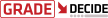 2. ¿Debe usarse el dabigatrán frente a la warfarina para la fibrilación auricular?Autores: Andrew D. Oxman, Pablo Alonso, Holger Schunemann, Jenny Moberg Fecha: Diciembre 2015PREGUNTADetalles de la preguntaProblema: Pacientes con fibrilación auricular y riesgo de moderado a alto de sufrir un ictus y que reciben warfarina actualmente.Opción: 150 mg diarios de dabigatrán.Comparación: Warfarina.Desenlaces principales: Muerte, ictus, sangrado mayor, infarto de miocardio, carga del tratamiento.Contexto: País de ingresos altos.Perspectiva: Poblacional.AntecedentesLa warfarina reduce el riesgo de sufrir un ictus isquémico en pacientes con fibrilación auricular, pero aumenta el riesgo de hemorragia y requiere que se realicen análisis de sangre y visitas a la clínica con frecuencia para monitorizar el INR (International Normalized Ratio) y ajustar la dosis. El apixabán, el dabigatrán y el rivaroxabán son unos anticoagulantes nuevos que se administran por vía oral y a dosis fijas, y que se han comparado con la warfarina en ensayos aleatorizados.El dabigatrán es un inhibidor directo de la trombina. El ensayo RE-LY (Randomized Evaluation of Long-Term Anticoagulation Therapy) fue un ensayo internacional multicéntrico con asignación aleatoria en el que 18.113 pacientes con fibrilación auricular y alto riesgo de sufrir ictus (puntuación de ≥1 en la escala CHADS2) fueron asignados al azar para recibir dabigatrán a dosis bajas (110 mg dos veces al día) o a dosis altas (150 mg dos veces al día) o una dosis ajustada de warfarina. La mediana de seguimiento fue de 2 años. Los desenlaces fueron mejores con la dosis alta de dabigatrán1.EVALUACIÓNProblema¿Constituye el problema una prioridad?JuICIOEvidencia procedente de la investigaciónEl riesgo inicial de muerte, ictus o sangrado mayor varía según lo bien que se controle el INR con la warfarina, y según la edad y otros factores de riesgo2. La media de riesgos en el ensayo RE-LY fue de 7,6% de riesgo de muerte, 3,4% de ictus no mortal y 7,0% de sangrados mayores extracraneales no mortales durante 2 años1. Consideraciones adicionalesLa warfarina conlleva unas limitaciones en el estilo de vida, restricciones alimentarias (relacionadas con la ingesta de vitamina K), realización de análisis de sangre y frecuentes visitas médicas, además de la medicación diaria.Efectos deseados¿Cuál es la magnitud los efectos anticipados deseados?JuICIOEVIDENCIA PROCEDENTE DE LA INVESTIGACIÓNResumen de hallazgos: 150 mg de dabigatrán dos veces al día frente a warfarina para la fibrilación auricular. (Ver aquí una versión interactiva) - https://isof.epistemonikos.org/#/finding/5377108ff30d0c7233205f13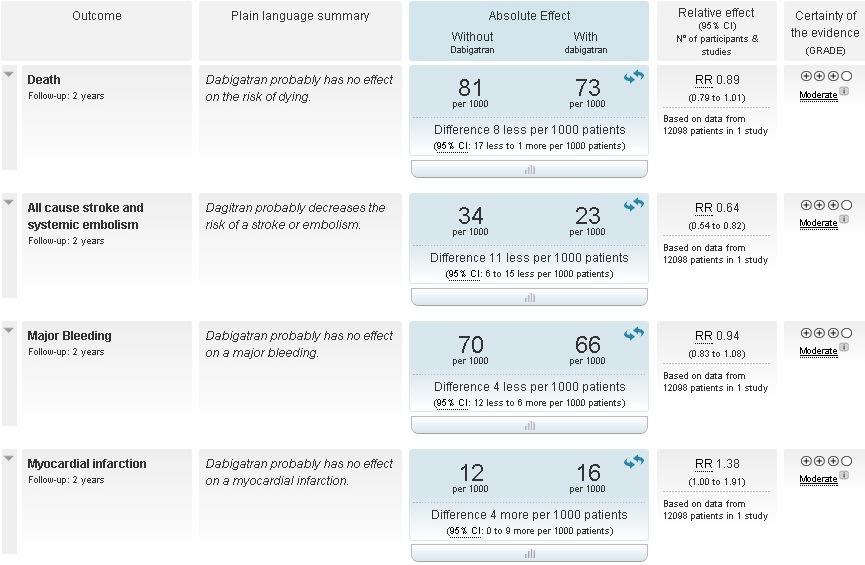 Efectos no deseados¿Cuál es la magnitud de los efectos anticipados no deseados?JuICIOEvidencia procedente de la investigaciónVéase la tabla del resumen de hallazgos (iSoF) anterior.Certeza de la evidencia¿Cuál es la calidad total de la evidencia de los efectos?JuICIOEvidencia procedente de la investigaciónVéase la tabla del resumen de hallazgos (iSoF) anterior.Valores¿Hay incertidumbre, o variabilidad, importante en el valor que dan las personas a los desenlaces principales?JuicioEvidencia procedente de la investigaciónValores de los desenlaces principales3: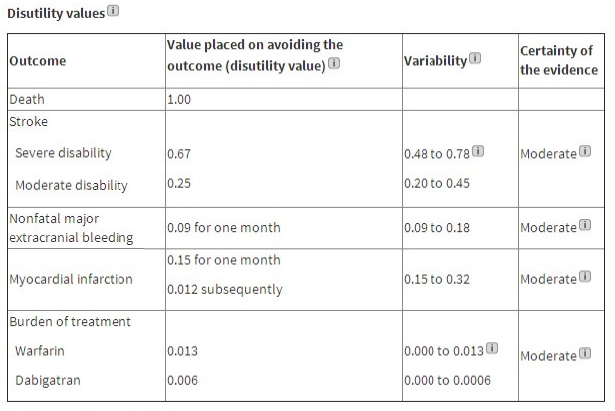 Balance entre los efectosEl equilibrio entre los efectos deseados y no deseados, ¿favorece a la opción o a la comparación?JuICIOEvidencia procedente de la investigaciónVéanse las tablas del resumen de hallazgos (iSoF) y de los valores de los desenlaces anteriores.Recursos necesarios¿Cuál es la magnitud de los recursos necesarios (costes)?JuICIOEvidencia procedente de la investigaciónRecursos necesarios4: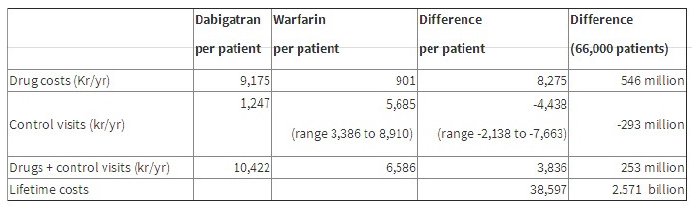 Consideraciones adicionalesPara aproximadamente 66.000 pacientes con fibrilación auricular, el coste del dabigatrán se estimó en 30 millones de euros anuales más que la warfarina, considerando tanto los costes de los fármacos como las visitas. La diferencia en el coste a lo largo de toda la vida fue de 308 millones de euros más para el dabigatrán5.Certeza de la evidencia de los recursos necesarios¿Cuál es la certeza de la evidencia de los recursos necesarios (costes)?JuICIOEvidencia procedente de la investigaciónExiste cierta incertidumbre en cuanto al coste incremental del dabigatrán en comparación con la warfarina debido a la extrapolación de 2 años de seguimiento a los costes a lo largo de toda la vida, las posibles modificaciones en el coste del dabigatrán y otros costes, y otras incertidumbres en el modelo usado para estimar los costes y el ahorro a lo largo de toda la vida. Los precios de los anticoagulantes nuevos se encuentran en un periodo de incertidumbre debido a la competencia entre las empresas farmacéuticas.Numerosos modelos económicos han evaluado el coste-efectividad del dabigatrán para la prevención del ictus en pacientes con fibrilación auricular en diferentes entornos6. Estos modelos mostraban que, por lo general, el dabigatrán era coste-efectivo, pero las relaciones de coste-efectividad incremental variaban considerablemente entre sí. Las razones principales por las que hay resultados diferentes son las suposiciones sobre los costes asociados a la hemorragia intracraneal y los costes de la monitorización de la warfarina y la discapacidad posterior a los eventos. El precio del dabigatrán oscilaba entre 1,8 y 5,4 euros al día (de 710 a 2130 euros al año) en estos estudios. Consideraciones adicionalesPor ejemplo, en Noruega hay entre 66.000 y 82.000 pacientes (para una población total de 5,1 millones, aproximadamente) con fibrilación auricular5. Si estos pacientes recibiesen diariamente uno de los nuevos anticoagulantes, el coste anual excedería los 55.000 euros. En 2011, el gasto total en warfarina fue de 8,5 millones de euros en Noruega, independientemente del diagnóstico6.Coste-efectividadEl coste-efectividad de la opción, ¿favorece a la opción o a la comparación?JuICIOEvidencia procedente de la investigaciónAVAC: años de vida ajustados por calidad; ICER: relación de coste-efectividad incremental.a Simulación de Monte Carlo modificando todas las variables simultáneamente6.Equidad¿Cuál sería el impacto sobre la equidad en salud?JuICIOEvidencia procedente de la investigaciónNinguna.Consideraciones adicionalesEl panel opina que el dabigatrán puede reducir las inequidades para personas que no tienen acceso a la prueba del INR.Aceptabilidad¿Es la opción aceptable para los grupos de interés?JuICIOEvidencia procedente de la investigaciónNinguna.Consideraciones adicionalesEl panel opina que es probable que el fabricante del dabigatrán se oponga a las restricciones en su uso. Algunos médicos y pacientes también pueden no estar de acuerdo.Factibilidad¿Es viable implementar la opción?JuICIOEvidencia procedente de la investigaciónNinguna.Consideraciones adicionalesEl dabigatrán es un fármaco que se podría poner a disposición de los pacientes. La monitorización del tratamiento con warfarina puede ser complicada en medios rurales.CONCLUSIONESTipo de recomendaciónRecomendaciónEn el caso de pacientes con fibrilación auricular con riesgo de moderado a alto (CHADS2 >1) de sufrir ictus, el panel de la guía sugiere que deben cambiarse a dabigatrán solo si no están bien controlados con warfarina a pesar de una buena adherencia (recomendación condicional, calidad de la evidencia moderada).JustificaciónEn general, y en particular en los pacientes que no están bien controlados con warfarina, el balance entre los efectos deseados y no deseados favorece al dabigatrán. Sin embargo, el panel ha formulado una recomendación débil (condicional) a favor de que solo se cambien a dabigatrán los pacientes que no estén bien controlados con warfarina, debido a los problemas respecto al coste del dabigatrán (desde la perspectiva de la población) y a la incertidumbre en cuanto al equilibrio entre los efectos deseados y no deseados (incluida la incertidumbre sobre el riesgo de efectos adversos graves poco frecuentes). El panel ha formulado una recomendación débil (condicional) en contra de que los pacientes bien controlados con warfarina se cambien a dabigatrán, porque la reducción del riesgo de sufrir ictus puede ser pequeña o nula, y la warfarina es coste-efectiva en estos pacientes en comparación con el dabigatrán, si bien el tratamiento con warfarina puede suponer una gran carga para algunos pacientes. Justificación detalladaConsideraciones de subgruposLos pacientes en áreas rurales con acceso limitado a la monitorización de la warfarina o que no puedan automonitorizarse pueden considerar muy alta la carga del tratamiento con este fármaco. Los pacientes con mayor riesgo inicial de sufrir un ictus pueden experimentar un mayor beneficio neto con el dabigatrán. No se conocen los efectos del dabigatrán en los pacientes con insuficiencia renal; deben seguir con la warfarina.Consideraciones para la implementaciónLimitar el uso del dabigatrán a los pacientes que no estén bien controlados con warfarina puede ser inaceptable para algunos principales interesados. Es importante estar preparados para abordar las objeciones que presenten las partes, disponer de información del paciente que incluya el razonamiento de la recomendación y comunicar a los médicos la recomendación y su razonamiento de una forma clara. Además, puede ser importante considerar estrategias que aseguren que el dabigatrán solo se receta a pacientes que no estén bien controlados con warfarina.Monitorización y evaluaciónExiste incertidumbre sobre los costes y los posibles efectos adversos del dabigatrán, y también acerca del cumplimiento de la recomendación. Ambos casos deben vigilarse.Prioridades de investigaciónSe necesita investigar sobre los riesgos de sangrado (en estudios poblacionales fuera de ensayos aleatorizados). También se necesita investigar los inhibidores del dabigatrán. PERFIL DE LA EVIDENCIAPregunta: 150 mg de dabigatrán dos veces al día frente a warfarina para la fibrilación auricular.Referencia: Connolly SJ, Ezekowitz MD, Yusuf S, et al. Dabigatran versus warfarin in patients with atrial fibrillation. N Engl J Med. 2009;361:1139-51. Infarto de miocardio. Dos años de seguimiento (evaluado mediante el número de pacientes con infarto de miocardio)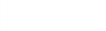 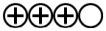 Los pacientes del grupo control (warfarina) no estaban enmascarados. Degradado de calidad alta de la evidencia a moderada debido al diseño abierto del grupo de warfarina, que tiene el potencial de introducir un sesgo de realización para favorecer al dabigatrán. (En el ensayo con apixabán y rivaroxabán, tanto los pacientes como el personal de salud en los dos grupos estaban enmascarados.)Riesgo medio del ensayo RE-LY.Nueva degradación de calidad de la evidencia de moderada a baja por la imprecisión. Se produjeron menos de 300 eventos y el intervalo de confianza era amplio.BIBLIOGRAFÍAConnolly SJ, Ezekowitz MD, Yusuf S, et al. Dabigatran versus warfarin in patients with atrial fibrillation. N Engl J Med. 2009;361:1139-51.Wallentin L, Yusuf S, Ezekowitz D, et al. Efficacy and safety of dabigatran compared with warfarin at different levels of international normalized ratio control for stroke prevention in atrial fibrillation: an analysis of the RE-LY trial. Lancet. 2010;376:975-83.MacLean S, Mulla S, Akl EA, et al. Patient values and preferences in decision making for antithrombotic therapy: a systematic review: Antithrombotic Therapy and Prevention of Thrombosis, 9th ed: American College of Chest Physicians Evidence-Based Clinical Practice Guidelines. Chest. 2012;141(2 Suppl):e1S-23S.Hamidi V, Ringerike T, Hagen G, et al. New anticoagulants as thromboprophylaxis after total hip or knee replacement. Int J Technol Assess Health Care. 2013;29:234-43.Sorensen SV, Peng S, Monz BU, et al. A comparative analysis of models used to evaluate the cost-effectiveness of dabigatran versus warfarin for the prevention of stroke in atrial fibrillation. Pharmacoeconomics. 2013;31:589-604. Hamidi V, Wisløff T, Ringerike T, et al. [Treatment of patients with acute stroke in stroke units (with or without early supported discharge)]. Rapport fra Kunnskapssenteret nr 18-2010. Oslo: Nasjonalt Kunnskapssenter for Helsetjenesten. 2010. Disponible en: http://www.kunnskapssenteret.no/Publikasjoner/_attachment/10097	
No se sabe
Varía
No
Probablemente no
Probablemente sí
Sí
No se sabe
Varía
No importante
Pequeña
Moderada
Grande
No se sabe
Varía
Grande
Moderada
Pequeña
No importante
No hay estudios incluidos
Muy baja
Baja
Moderada
Alta
Incertidumbre o variabilidad importante
Incertidumbre o variabilidad posiblemente importante
Incertidumbre o variabilidad probablemente no importante
Incertidumbre o variabilidad no importante
No se sabe
Varía
Favorece a la comparación
Probablemente favorece a la comparación
Ni a la opción ni a la comparación
Probablemente favorece a la opción
Favorece a la opción
No se sabe
Varía
Costes altos
Costes moderados
Costes o ahorros ínfimos
Ahorro moderado
Gran ahorro
No hay estudios incluidos
Muy baja
Baja
Moderada
Alta
No se sabe
Varía
Favorece a la comparación
Probablemente favorece a la comparación
Ni a la opción ni a la comparación
Probablemente favorece a la opción
Favorece a la opciónCoste incrementalEfecto incrementalICERIncertidumbrea4220 euros0,12 AVAC37.726 euros/AVACLa ICER fue menor de 65.000 euros/AVAC en el 80% de las simulacionesEn el caso de los umbrales por debajo de 35.540 euros, el dabigatrán no es coste-efectivo
No se sabe
Varía
Bajo
Probablemente bajo
Probablemente nulo
Probablemente alto
Alto
No se sabe
Varía
No
Probablemente no
Probablemente sí
Sí
No se sabe
Varía
No
Probablemente no
Probablemente sí
Sí
Recomendación fuerte en contra de la opción
Recomendación condicional en contra de la opción
Recomendación condicional a favor de la opción o de la comparación
Recomendación condicional a favor de la opción
Recomendación fuerte a favor de la opciónEquilibrio entre los efectos: A pesar de la incertidumbre en el riesgo de efectos adversos graves poco frecuentes, el equilibrio entre los efectos deseados y no deseados favorece al dabigatrán. Es probable que, en comparación con la warfarina, con el dabigatrán se produzcan ocho ictus menos (intervalo de confianza del 95%: de 17 menos a 1 más), 11 ictus/embolias sistémicas menos (de 6 menos a 15 menos), 4 sangrados mayores menos (de 12 menos a 6 más) y 4 infartos de miocardio más (de 0 menos a 9 más) por cada 1000 pacientes. Sin embargo, en los pacientes bien controlados con warfarina, en comparación con dabigatrán, la reducción del riesgo de ictus es pequeña o nula (beneficios netos pequeños). Aunque algunos pacientes consideren que la carga del tratamiento con warfarina es grande, y por tanto que el beneficio neto de cambiarse al dabigatrán es también grande, concluimos que el beneficio neto es pequeño para la mayoría de los pacientes.Recursos necesarios: Para aproximadamente 66.000 pacientes con fibrilación auricular, el coste estimado del dabigatrán es de 30 millones de euros anuales más que la warfarina, considerando tanto los costes de los fármacos como los de las visitas médicas. La diferencia en el coste durante la vida útil de ambos fármacos fue de 308 millones de euros más para el dabigatrán.Coste-efectividad: La warfarina es coste-efectiva en comparación con el dabigatrán en pacientes con fibrilación auricular bien controlados con warfarina.Evaluación de la evidenciaEvaluación de la evidenciaEvaluación de la evidenciaEvaluación de la evidenciaEvaluación de la evidenciaEvaluación de la evidenciaEvaluación de la evidencia№ de pacientes№ de pacientesEfectoEfectoCalidad de la evidenciaImportancia№ de estudiosDiseñoRiesgo de sesgoInconsistenciaFalta de direccionalidadImprecisiónOtras consideracionesCon warfarinaCon dabigatránRelativo (IC95%)Absoluto (IC95%)Calidad de la evidenciaImportanciaMuerte. Dos años de seguimiento (evaluado mediante el número de muertes).Muerte. Dos años de seguimiento (evaluado mediante el número de muertes).Muerte. Dos años de seguimiento (evaluado mediante el número de muertes).Muerte. Dos años de seguimiento (evaluado mediante el número de muertes).Muerte. Dos años de seguimiento (evaluado mediante el número de muertes).Muerte. Dos años de seguimiento (evaluado mediante el número de muertes).Muerte. Dos años de seguimiento (evaluado mediante el número de muertes).Muerte. Dos años de seguimiento (evaluado mediante el número de muertes).Muerte. Dos años de seguimiento (evaluado mediante el número de muertes).Muerte. Dos años de seguimiento (evaluado mediante el número de muertes).Muerte. Dos años de seguimiento (evaluado mediante el número de muertes).Muerte. Dos años de seguimiento (evaluado mediante el número de muertes).Muerte. Dos años de seguimiento (evaluado mediante el número de muertes).1 Ensayos aleatorizadosImportante1 No importanteNo importanteNo importanteNinguna487/6022 (7,6%)2438/6076 (7,2%)RR 0,89
(de 0,79 a 1,01) 8 menos de 1000 (de 17 menos a 1 más)
MODERADA1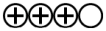 CRÍTICAIctus y embolia sistémica por cualquier causa. Dos años de seguimiento (evaluado mediante el número de pacientes con ictus y embolia sistémica)Ictus y embolia sistémica por cualquier causa. Dos años de seguimiento (evaluado mediante el número de pacientes con ictus y embolia sistémica)Ictus y embolia sistémica por cualquier causa. Dos años de seguimiento (evaluado mediante el número de pacientes con ictus y embolia sistémica)Ictus y embolia sistémica por cualquier causa. Dos años de seguimiento (evaluado mediante el número de pacientes con ictus y embolia sistémica)Ictus y embolia sistémica por cualquier causa. Dos años de seguimiento (evaluado mediante el número de pacientes con ictus y embolia sistémica)Ictus y embolia sistémica por cualquier causa. Dos años de seguimiento (evaluado mediante el número de pacientes con ictus y embolia sistémica)Ictus y embolia sistémica por cualquier causa. Dos años de seguimiento (evaluado mediante el número de pacientes con ictus y embolia sistémica)Ictus y embolia sistémica por cualquier causa. Dos años de seguimiento (evaluado mediante el número de pacientes con ictus y embolia sistémica)Ictus y embolia sistémica por cualquier causa. Dos años de seguimiento (evaluado mediante el número de pacientes con ictus y embolia sistémica)Ictus y embolia sistémica por cualquier causa. Dos años de seguimiento (evaluado mediante el número de pacientes con ictus y embolia sistémica)Ictus y embolia sistémica por cualquier causa. Dos años de seguimiento (evaluado mediante el número de pacientes con ictus y embolia sistémica)Ictus y embolia sistémica por cualquier causa. Dos años de seguimiento (evaluado mediante el número de pacientes con ictus y embolia sistémica)Ictus y embolia sistémica por cualquier causa. Dos años de seguimiento (evaluado mediante el número de pacientes con ictus y embolia sistémica)1Ensayos aleatorizadosImportante1No importanteNo importanteNo importanteNinguna202/6.022 (3,4%)2134/6076 (2,2%) RR 0,64
(0,54 a 0,82) 11 menos de 1000 (de 6 menos a 15 menos)MODERADA1
CRÍTICASangrado mayor. Dos años de seguimiento (evaluado mediante el número de pacientes con sangrado mayor) Sangrado mayor. Dos años de seguimiento (evaluado mediante el número de pacientes con sangrado mayor) Sangrado mayor. Dos años de seguimiento (evaluado mediante el número de pacientes con sangrado mayor) Sangrado mayor. Dos años de seguimiento (evaluado mediante el número de pacientes con sangrado mayor) Sangrado mayor. Dos años de seguimiento (evaluado mediante el número de pacientes con sangrado mayor) Sangrado mayor. Dos años de seguimiento (evaluado mediante el número de pacientes con sangrado mayor) Sangrado mayor. Dos años de seguimiento (evaluado mediante el número de pacientes con sangrado mayor) Sangrado mayor. Dos años de seguimiento (evaluado mediante el número de pacientes con sangrado mayor) Sangrado mayor. Dos años de seguimiento (evaluado mediante el número de pacientes con sangrado mayor) Sangrado mayor. Dos años de seguimiento (evaluado mediante el número de pacientes con sangrado mayor) Sangrado mayor. Dos años de seguimiento (evaluado mediante el número de pacientes con sangrado mayor) Sangrado mayor. Dos años de seguimiento (evaluado mediante el número de pacientes con sangrado mayor) Sangrado mayor. Dos años de seguimiento (evaluado mediante el número de pacientes con sangrado mayor)  1Ensayos aleatorizadosImportante1No importanteNo importanteNo importanteNinguna421/6.022 (7%)2399/6076 (6,6%)RR 0,94
(de 0,83 a 1,8) 4 menos de 1000 (de 12 menos a 6 más)
MODERADA1 CRÍTICAEvaluación de la evidenciaEvaluación de la evidenciaEvaluación de la evidenciaEvaluación de la evidenciaEvaluación de la evidenciaEvaluación de la evidenciaEvaluación de la evidencia№ de pacientes№ de pacientesEfectoEfectoCalidad de la evidenciaImportancia№ de estudiosDiseñoRiesgo de sesgoInconsistenciaFalta de direccionalidadImprecisiónOtras consideracionesCon warfarinaCon dabigatránRelativo (IC95%)Absoluto (IC95%)Calidad de la evidenciaImportancia1 Ensayos aleatorizadosImportante1 No importanteNo importanteImportante3Ninguna75/6022 (1,2%)297/6076 (6,6%)RR 1,38
(de 1,00 a 1,91) 4 más de 1000 (de 0 menos a 9 más)
MODERADA1,3CRÍTICA